http://hypertextbook.com/facts/1999/BrianLey.shtml
Questions adapted from Score21 and SchoolNet 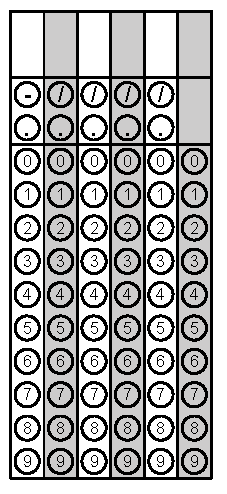 Problem 1Problem 2Gridded ResponseMondayWhat is the value of the expression?*Use Calc*What is the sum of the integers between  and *No Calculator*Problem 2TuesdaySolve for n.           2(9 – 2n) – 72 Simplify: Problem 1WednesdayThe diameter of one strand of human hair is about 1 x 10-3 inches. What is the diameter of a pony tail made of 100,000 strands of hair?How many times larger is9 x 107 compared to  3 x 105?Problem 2 ThursdayEvaluateThe recipe for a dozen biscuits is below. If Monica needs to bake 30 biscuits, how much flour should she use?  Write as an improper fraction.Problem 2 FridayNO SCHOOL NO SCHOOL